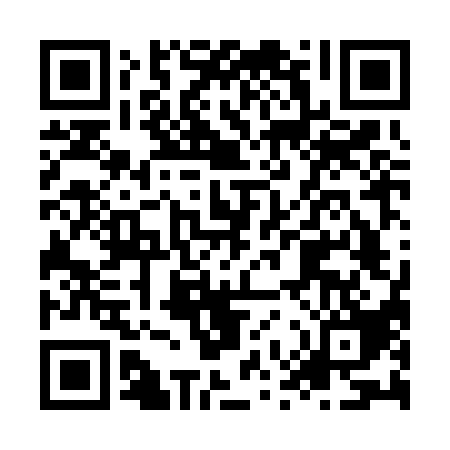 Ramadan times for Cooma, AustraliaMon 11 Mar 2024 - Wed 10 Apr 2024High Latitude Method: NonePrayer Calculation Method: Muslim World LeagueAsar Calculation Method: ShafiPrayer times provided by https://www.salahtimes.comDateDayFajrSuhurSunriseDhuhrAsrIftarMaghribIsha11Mon5:315:316:591:144:467:287:288:5012Tue5:335:337:001:134:457:267:268:4813Wed5:345:347:001:134:447:257:258:4714Thu5:355:357:011:134:437:237:238:4515Fri5:365:367:021:124:427:227:228:4316Sat5:375:377:031:124:417:217:218:4217Sun5:385:387:041:124:417:197:198:4018Mon5:395:397:051:124:407:187:188:3919Tue5:405:407:061:114:397:167:168:3720Wed5:415:417:071:114:387:157:158:3621Thu5:415:417:071:114:377:137:138:3422Fri5:425:427:081:104:367:127:128:3323Sat5:435:437:091:104:357:107:108:3124Sun5:445:447:101:104:347:097:098:3025Mon5:455:457:111:094:337:087:088:2826Tue5:465:467:121:094:327:067:068:2727Wed5:475:477:131:094:317:057:058:2528Thu5:485:487:131:094:307:037:038:2429Fri5:495:497:141:084:297:027:028:2230Sat5:505:507:151:084:287:007:008:2131Sun5:515:517:161:084:276:596:598:191Mon5:515:517:171:074:266:576:578:182Tue5:525:527:181:074:256:566:568:163Wed5:535:537:181:074:246:556:558:154Thu5:545:547:191:074:236:536:538:135Fri5:555:557:201:064:226:526:528:126Sat5:565:567:211:064:216:506:508:117Sun4:564:566:2212:063:205:495:497:098Mon4:574:576:2312:053:195:485:487:089Tue4:584:586:2312:053:185:465:467:0710Wed4:594:596:2412:053:175:455:457:05